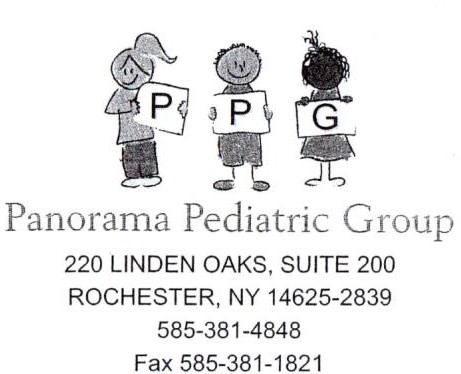 Intra-Office Transfer RequestParent/Legal Guardian Name:  	(First)	(Last)Phone #: Primary	-	Cell / Home / Work Secondary		-		Cell / Home / WorkPatient Name:	_	/	/	_(First)	(Last)	(DOB)Patient Name:			_	/		/	_ (First)	(Last)			(DOB)Patient Name:			_	/		/	_ (First)	(Last)			(DOB)Patient Name:  			   	/		/	 (First)	(Last)			(DOB)Doctor Requested:Lisa Colton                  □ Eric Ingerowski	         □ Laura KoppElizabeth Machiele       □ Jane Pardee	          □ Margaret CallahanRobert Tuite                 □ Kimberly Vogelsang         □ David SulloReason for Changing Doctors:■ ■ ■ ■ ■ ■ ■ ■ ■ ■ ■ ■ ■ ■ ■ ■ ■ ■ ■ ■ ■ ■ ■ ■ ■ ■ ■ ■ ■ ■ ■ ■ ■ ■ ■ ■ ■ ■ ■ ■ ■ ■ ■ ■ ■ ■ ■ ■ ■ ■Office Use Only:  □ Accepted	□ Not acceptedAcct #:  	Dr’s Initials:  	Date:	_/	/ 	